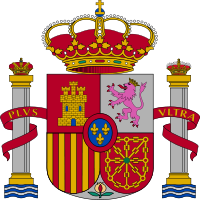 FISCALÍA DE LA COMUNIDAD DE MADRIDOficina de PrensaNOTA INFORMATIVA LA FISCALÍA INCOA DILIGENCIAS SOBRE EL CHAT DE LOS MILITARES La Fiscalía Provincial de Madrid ha incoado diligencias para investigar el contenido de las conversaciones en un grupo de Whatsapp denominado El Chat de la XIX del Aire. En el mismo, a juicio de la Fiscalía, figuraban menajes de altos mandos del ejército retirados donde “vierten manifestaciones totalmente contrarias al orden constitucional haciendo alusiones veladas a un pronunciamiento militar”. Dado que no consta la presencia de personas aforadas en el mencionado grupo de Whatsapp, la Fiscalía de la Comunidad de Madrid remitió las actuaciones a la Fiscalía Provincial de Madrid, al ser la competente, que practicará las diligencias que considere oportunas para el esclarecimiento de los hechos.  